LES OLYMPIADES DU VIVRE ENSEMBLESamedi 21 mai 2022 – Versailles – Stade MontbauronFiche Individuelle d’inscription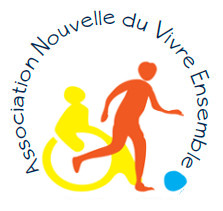 NOM				PRENOMDATE DE NAISSANCECOURRIEL : 						TELEPHONE :ETABLISSEMENT OU ADRESSE PERSONNELLENOM DU REPRESENTANT LEGALSON CONTACTAUTORISATION D'ETRE PHOTOGRAPHIE OU FILME PENDANT LA JOURNEE :    OUI     NON  EPREUVE (s)  SPORTIVE (s)  CHOISIE (s) * (entourer l’épreuve choisie) :A renvoyer par courrier ou par emailAssociation Nouvelle du Vivre Ensemble, 6 bis rue Solférino 78000 VERSAILLESe.mail : annick.bouquet@vivre-ensemble78.com  Tél 06 03 56 49 36ActivitéNombre d'inscritsEquitation Pétanque Escalade Football (PSG)Tir à l'arcJoëletteHandbikeSaut en longueurCourse VTTParcours GymChanbaraPing pongBasketEscrimeMototrialBocciaHockey sur gazonJeux d’adresse (tir laser…)PiscineJudoPlongée